Внеочередная сессия Совета (Гвадалахара, 22 октября 2010 г.) приняла следующие Резолюции и Решения:______________Внеочередная сессия Совета
Гвадалахара, 22 октября 2010 г.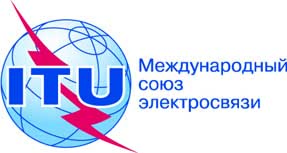 Документ C-EXT/9-R10 ноября 2010 годаОригинал: английский РезолюцииДок. №R 1326Члены Комитета по пенсионному обеспечению персонала МСЭC-EXT/5РешенияD 558Добровольный уход со службы и досрочный выход на пенсиюC-EXT/6D 559Сроки и продолжительность сессии Совета 2011 годаC-EXT/7